Recommended Footwear for 3G Artificial Grass PitchesThese are commonly referred to as ‘Rubber Moulded’ studs or blades. Most manufacturers label these types of football boots with the abbreviations ‘FG’ or ‘AG’ meaning Firm Ground or Artificial Ground. All students, in all Year groups, will have Physical Education lessons on this surface so this is a compulsory piece of Physical Education kit for everyone.I am writing to inform you of this change in advance so that when the time comes, you are well informed to be able to buy the correct type of football boots for your child; this is particularly important since anybody without the correct type of footwear will not be able to use the new surface as is the recommendation from the manufacturer: this will be Braunton Academy policy. Below a picture of the type of sole that is recommended for the surface when installed.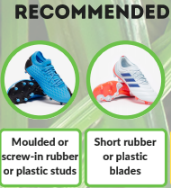 Why?The manufacturer recommendation is based on protecting the new surface, increasing the longevity and the quality of the surface for much longer. ‘Soft ground/SG’, metal short or long studs/blades on boots are designed for surfaces such as grass which, if worn on a 3G surface, will provide too much traction and increase the chances of injury.  Astro-turf trainers or any other type of trainer have flat soles which will flatten the artificial grass or ‘pile’, and reduce the quality of the surface over time.